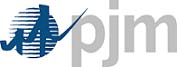 PJM Transmission Owners AgreementAdministrative Committee (TOA-AC)OPEN MEETING NOTICE & AGENDAWednesday April 13, 20169:30 AM – 3:00 PM Eastern TimeIn-Person/WebExPier 5 Hotel711 Eastern AveBaltimore, MDPhone: 410-539-2000Teleconference Number: 866-398-2885Teleconference Passcode: 332134WebEx Address: https://pjm.webex.comWebEx Passcode: toa0413pjmAGENDAAdministrative Items (Chip Richardson)Roll call and confirm quorum Approve minutes of the March 2016 meetingPJM RTEP Updates (Paul McGlynn/Steve Herling)Update on Progress of the Design Standards Task ForceTie Line Cut-in Process  (Chantal Hendrzak)FERC Technical Conference on LGIP/LGIA – RM16-12, RM15-21 (Jodi Moskowitz and Chip Richardson)FERC Technical Conference on Competitive Transmission – AD-16-18 (Chip Richardson)Annual Meeting Agenda Review (Chip Richardson)LIT Update (Will Keyser)Listing of TOA-AC Sub-Committees/Working Groups:Legal Issues Team (LIT)    			Will Keyser PPLSection 205 Working Group			Takis Laios AEPRules & Procedures Working Group		Tom Bainbridge FETO/TOP Matrix Subcommittee		Srinivas Kappagantula and Mark Kuras PJMPhysical Security Working Group (PSWG)	Takis Laios	AEPSecurity and Resiliency Subcommittee	Tom O’Brien PJMTransmission Planning Subcommittee	Esam Khadr PSEG	Scheduled for Periodic Updates to the TOA-AC:PJM Synchophasor Deployment		PJM			Annually or as neededTransmission & Substations Committee	Takis Laios AEP 	Quarterly or as needed2016 Meetings at Pier 5 HotelThursday, May 19 – at the PJM Annual MeetingWednesday, July 6Wednesday, Sept 7Friday, October 7 Wednesday, November 9No June, August or December meetings